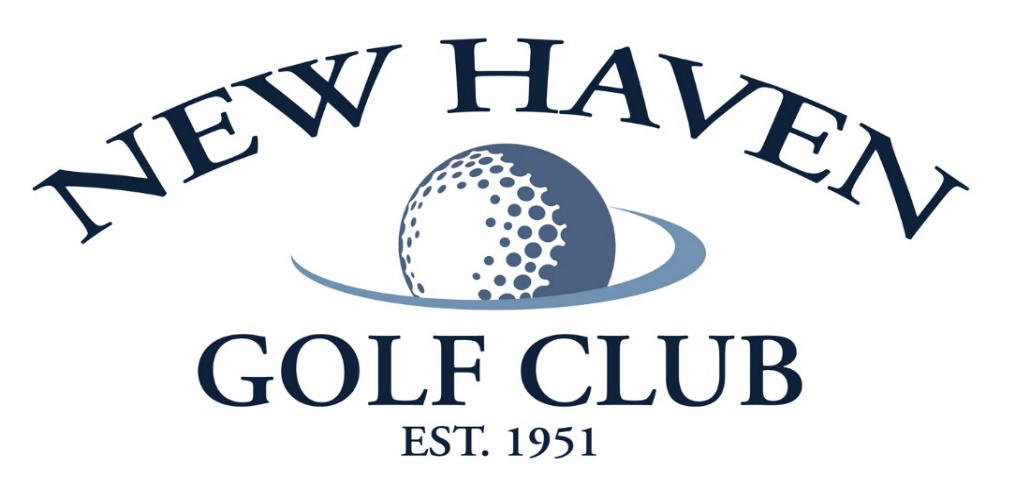 Summer Member Member Member ResultsGrossR. Sember R. Sember 141  $100 ($50 per man)A. Speers R. Speers Jr. 142 * $80($40)R. Pilato P. Andrews 142 $60($30)NetM. Coughlin T. Prete 122 $100 ($50 per man) A. Capozzo M. Cappozz 126 $80($40)J. Kennedy J. Ostreicher 128 $60($30)*return of cardsPro Shoppe Credit